(Ф 21.01 - 03)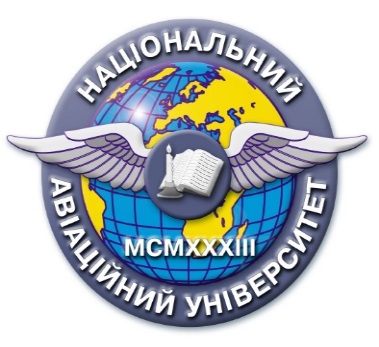 Силабус навчальної дисципліни«ПОЗИТИВНА ОРГАНІЗАЦІЙНА ПСИХОЛОГІЯ»Спеціальність: 053 «Психологія»Рівень вищої освітиПерший (бакалаврський)Статус дисципліниНавчальна дисципліна вибіркового компонента  фахового перелікуСеместросіннійОбсяг дисципліни, кредити ЄКТС/години3 кредити/90 годинМова викладанняукраїнськаЩо буде вивчатися (предмет вивчення)Як позитивно розвивати процеси в організації для благополуччя  співробітників та процвітання  організації.Чому це цікаво/треба вивчати (мета)Допомагати людям проживати життя на роботі більш осмислено і цілеспрямовано,  що підвищує їх суб'єктивне благополуччя і збагачує їх життя та організацію, знайти відповідь на питання «чи можна бути щасливим на роботі».Чому можна навчитися (результати навчання)Вміти аналізувати позитивні індивідуальні якості співробітників, позитивні організаційні процеси та позитивні зміни в організації. Застосовувати позитивні HR-практики для розвитку психологічного капіталу персоналу.Усвідомлення своїх здібностей вибудовувати поведінку і докладати необхідних зусиль для успішного досягнення мети.Як можна користуватися набутими знаннями і уміннями (компетентності)Вироблення стійких навичок позитивного світогляду щодо організаційного розвитку (фокусування на сильних, ресурсних сторонах організації).Здатність налагоджувати, підтримувати і розвивати позитивні стосунки співробітників в організації.  Навчальна логістикаЗміст дисципліни:  Психологічний капітал особистості в організації.Позитивні емоції на роботі (щастя, натхнення, потік);Позитивні стосунки на роботі; Happy management як сучасний прикладний напрямок в роботі організаційного психолога; Метод "Позитивно орієнтоване дослідження"; Позитивне лідерство і зміни.Види занять: лекційні та тренінгові Методи навчання: інтерактивні методи (вправи на самопізнання та самоаналіз, дискусії, рефлексії, робота в міні-групах)  Форми навчання: очна  (+онлайн-підтримка  Google meet, Вайбер).ПререквізитиЗагальна психологія. Практикум з загальної психології.ПореквізитиНавички, сформовані при вивченні даної дисципліни можуть бути використані  в практичній роботі психолога в організації Інформаційне забезпеченняз репозитарію та фонду НТБ НАУРепозитарій НАУ:1. Помиткіна Л.В. Психологічні особливості підготовки менеджерів до діяльності в надзвичайних ситуаціях // Актуальні проблеми психології. – Зб. наук праць Інституту психології ім. Г.С.Костюка АПН України. / за ред. Максименка С.Д. – Київ: «Логос», 2007. – Т. 7, вип. 13. – С.124 – 129) http://er.nau.edu.ua/handle/NAU/105062. Pomytkina L.V. Еxhaustion as factor of reduction of working capacity of employees / L.V.Pomytkina/ The Eighth World Congress «AVIATION IN THE XXI-st CENTURY» / Safety in Aviation And Space Technologies October 10-12, 2018. – Kyiv: NAU, 2018. - С.13.2.36-13.2.40. http://er.nau.edu.ua/handle/NAU/37455Фонд НТБ НАУ:1. Рой Л. Пейн, Кэри Л. Купер. Эмоции и работа. Теории, исследования и методы применения. Харьков, 2008 – 544 с.  (http://www.lib.nau.edu.ua/search/Details.aspx?id=262685&lang=uk-UA)Локація та матеріально-технічне забезпечення8.1203 каб.Семестровий контроль, екзаменаційна методикаДиференційований залік  Кафедраавіаційної психологіїФакультетлінгвістики та соціальних комунікацій Викладач(і)ПІБ: Власова-Чмерук Оксана МиколаївнаПосада: старший  викладач кафедри Профайл викладача: Профіль Google Scholar:https://scholar.google.com.ua/citations?user=L5TCwxQAAAAJ&hl=ukПрофіль ORCID:https://orcid.org/0000-0003-4934-3349Профіль ResearchGate: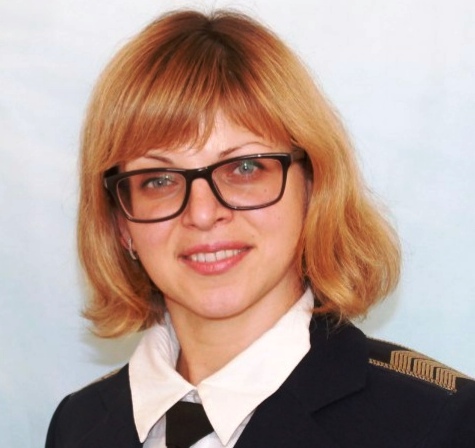 https://www.researchgate.net/profile/Oksana_Vlasova2/info Профіль на сайті НТБНАУ:http://www.lib.nau.edu.ua/praci/11801Vlasova-Chmeruk.pdfПрофіль у репозитарії НАУ (повний перелік праць):https://er.nau.edu.ua/simple-search?location=%2F&query=%D0%92%D0%BB%D0%B0%D1%81%D0%BE%D0%B2%D0%B0+&rpp=10&sort_by=score&order=descТел.: 406-72-78E-mail: oksana.vlasova-chmeruk@npp.nau.edu.uaРобоче місце: 8.1207 каб.Оригінальність навчальної дисципліниАвторський курс Лінк на дисципліну